PRACOVNÝ LIST – PRAVEK – KAMENNÁ DOBADEJEPIS PRE 6. ROČNÍK ZŠAntropogenéza.  Pospájaj správne dvojice:Homo erectus			človek zručný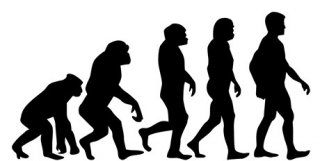 Australopitekus			človek dnešného typuHomo sapiens			človek vzpriamenýHomo habilis			Lucy z HadaruHomo sapiens sapiens		človek rozumnýHádaj, kto som: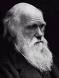 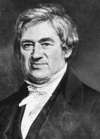 Napíš aspoň tri telesné znaky neandertálskeho človeka a opíš spôsob jeho obživy: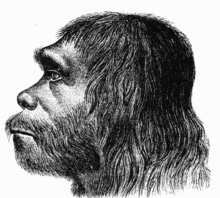 	____________________________	____________________________	____________________________	_________________________________________________Vedeli už pravekí lovci a zberači rozložiť oheň na začiatku paleolitu? Odôvodni!_____________________________________________________________________Na čo využívali uloveného mamuta pravekí lovci?----------------------------------------------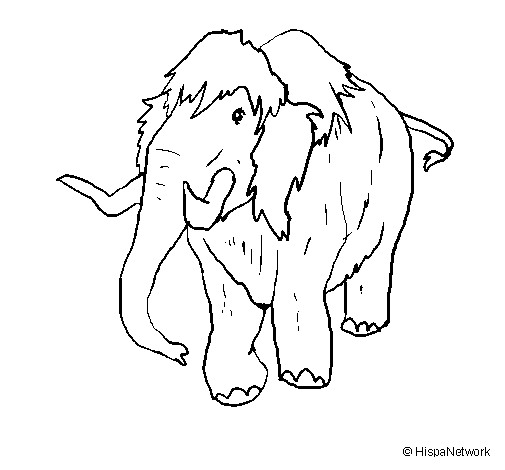 ------------------------------------------------------------------------------------------------------------------------------------------Aké 3 výrazné zmeny priniesla do života pravekých ľudí neolitická revolúcia?1.)2.)3.)Napíš po tri druhy plodín, ktoré pestovali pravekí roľníci a aký úžitok mali zo zvierat, ktoré si domestikovali prví pastieri.Obilniny:	.........................................................................................Strukoviny:	.........................................................................................Technické plodiny:...................................................................................Ošípané:..........................................................................Hydina:............................................................................Ovca:................................................................................Pravekí ľudia vyrábali a používali rôzne pracovné nástroje. Pomenuj pracovné nástroje a sošku na obrázkoch.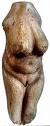 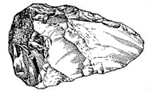 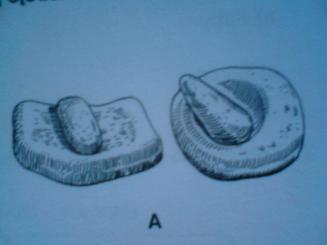 _____________________		____________________		___________________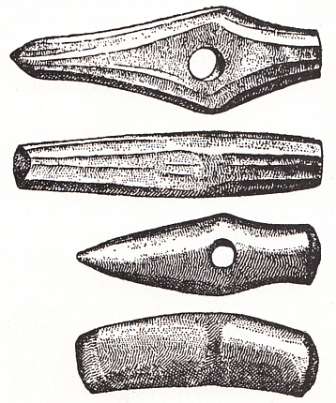 ___________________________________________________ 	Hodnotenie	_________________________________________